  PRIMORSKO-GORANSKA ŽUPANIJA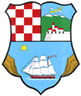 OŠ Dr.Branimira Markovića Ravna Gora, Ivana Mažuranića 22ZAPISNIK SazivačIme i prezimePotpisSazivačPredsjednik Školskog odbora- Branka PadavićNaziv sastanka: SJEDNICA ŠKOLSKOG ODBORA 21-18/191.Mjesto:OŠ Dr.Branimira Markovića Ravna GoraPočetak:11,40 sati 1.Dan i datum:05.11.2018.Završetak:12,00 sati2.Prisutni:Branka Padavić, Herljević Željko, Rahela Vitasović, Loren Kolenc , Nataša Lakotić, Josip Poljančić, Sanja MulcSjednici prisustvuje ravnateljica škole Nataša Možgon Kauzlarić.Predsjednica Školskog odbora utvrđuje da postoji većina članova potrebna za donošenje pravovaljanih odluka. Utvrđuje da je svim članovima putem mail dostavljen poziv i   materijali za sjednicu.3.Odsutni:4.Dnevni red:1.Donošenje suglasnosti za zasnivanje radnog odnosa po raspisanom natječaju za učitelja glazbene kulture na neodređeno nepuno radno vrijeme 20 sati.Predloženi Dnevni red je jednoglasno usvojen. Zapisnik sa sjednice Školskog odbora 20-18/19 na mail je dostavljen članovima Školskog odbora i na isti nije bilo primjedba.Zapisnik se prihvaća.Tijek izlaganja i rezultati sastankaAd 1. Sažetak izlaganja i raspraveAd 1. Sažetak izlaganja i raspraveAd 1. Sažetak izlaganja i raspraveIzvjestitelj-ravnateljica škole Nataša Možgon Kauzlarić utvrđuje da su na raspisan natječaj za radno mjesto učitelja glazbene kulture ne neodređeno vrijeme u nepunom radnom vremenu od 20 sati tjedno koji je oglašen na stranicama HZZZ, oglasnoj ploči škole i web stranici škole od 22.10.-29.10.2018. zaprimljena jedna prijava.1.Žakline Majetić Mufić, prof. HJ i mag.knjižničarstva iz Viškova Prijava je pristigla u propisanom natječajnom roku , sadrže svu potrebitu dokumentaciju i nije nestručna.Ravnateljica predlaže Školskom odboru zasnivanje radnog odnosa po natječaju sa Žaklinom Majetić Mufić, prof. HJ i mag.knjižničarstva iz Viškova koja već četiri godine poslove učitelja glazbene kulture obavlja nestručno, ali vrlo kvalitetno i odgovorno.Sa učiteljicom Žaklinom Majetić Mufić sklopit će se anex ugovora kojim je se preraspoređuje sa poslova knjižničara na poslove učitelja glazbene kulture najduže na 5 mjeseci u skladu sa ZOOOSŠŠkolski odbor jednoglasno je suglasan sa prijedlogom ravnateljice da se Žaklina Majetić Mufić preraspoređuje sa poslova knjižničara na poslove učitelja glazbene kulture u polovici radnog vremena.Izvjestitelj-ravnateljica škole Nataša Možgon Kauzlarić utvrđuje da su na raspisan natječaj za radno mjesto učitelja glazbene kulture ne neodređeno vrijeme u nepunom radnom vremenu od 20 sati tjedno koji je oglašen na stranicama HZZZ, oglasnoj ploči škole i web stranici škole od 22.10.-29.10.2018. zaprimljena jedna prijava.1.Žakline Majetić Mufić, prof. HJ i mag.knjižničarstva iz Viškova Prijava je pristigla u propisanom natječajnom roku , sadrže svu potrebitu dokumentaciju i nije nestručna.Ravnateljica predlaže Školskom odboru zasnivanje radnog odnosa po natječaju sa Žaklinom Majetić Mufić, prof. HJ i mag.knjižničarstva iz Viškova koja već četiri godine poslove učitelja glazbene kulture obavlja nestručno, ali vrlo kvalitetno i odgovorno.Sa učiteljicom Žaklinom Majetić Mufić sklopit će se anex ugovora kojim je se preraspoređuje sa poslova knjižničara na poslove učitelja glazbene kulture najduže na 5 mjeseci u skladu sa ZOOOSŠŠkolski odbor jednoglasno je suglasan sa prijedlogom ravnateljice da se Žaklina Majetić Mufić preraspoređuje sa poslova knjižničara na poslove učitelja glazbene kulture u polovici radnog vremena.Izvjestitelj-ravnateljica škole Nataša Možgon Kauzlarić utvrđuje da su na raspisan natječaj za radno mjesto učitelja glazbene kulture ne neodređeno vrijeme u nepunom radnom vremenu od 20 sati tjedno koji je oglašen na stranicama HZZZ, oglasnoj ploči škole i web stranici škole od 22.10.-29.10.2018. zaprimljena jedna prijava.1.Žakline Majetić Mufić, prof. HJ i mag.knjižničarstva iz Viškova Prijava je pristigla u propisanom natječajnom roku , sadrže svu potrebitu dokumentaciju i nije nestručna.Ravnateljica predlaže Školskom odboru zasnivanje radnog odnosa po natječaju sa Žaklinom Majetić Mufić, prof. HJ i mag.knjižničarstva iz Viškova koja već četiri godine poslove učitelja glazbene kulture obavlja nestručno, ali vrlo kvalitetno i odgovorno.Sa učiteljicom Žaklinom Majetić Mufić sklopit će se anex ugovora kojim je se preraspoređuje sa poslova knjižničara na poslove učitelja glazbene kulture najduže na 5 mjeseci u skladu sa ZOOOSŠŠkolski odbor jednoglasno je suglasan sa prijedlogom ravnateljice da se Žaklina Majetić Mufić preraspoređuje sa poslova knjižničara na poslove učitelja glazbene kulture u polovici radnog vremena.Zaključak Zadužena osobaRokDonošenje Odluke o suglasnosti za zasnivanje radnog odnosa po objavljenom natječaju za radno mjesto učitelja glazbene kulture na određeno nepuno radno vrijeme od 20 sati tjedno preraspodjelom Žakline Majetić Mufić sa poslova knjižničara na poslove učitelja glazbene kulture najduže do 5 mjeseci.Ravnateljica školeodmahZapisnik sastavio:Ime i prezimePotpisZapisnik sastavio:Sanja MulcKLASA:003-01/18-01/24URBROJ:2112-39-7-18-01